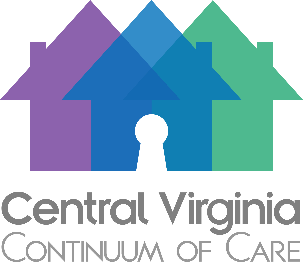 Data & Performance Committee_____________________________________________________________________________________DATA & PERFORMANCEUse data to guide decision-making, create performance benchmarks, and align resources and services with successful outcomes and proven strategies.3.1 Use data to frame the narrative ONGOING: Regularly present and explain homeless response data 3.2 Update project-level and system-level performance measures ANNUALLY: Implement annual review of performance benchmarks to gauge accuracy 3.3 Assess the performance of all programs and the overall system QUARTERLY: Project type performance reports for review and recommendation 3.4 Improve data quality QUARTERLY: Training and webinars on data entry and reporting tools ANNUALLY: Training on the correlation between HMIS data elements and system and project-level performance outcomes  